Despiece de ContenidoCarpeta Geremua: información detallada del framework J2EE. Instalación y sus requisitos.Carpeta Estáticos Frontal Web: contenido de estáticos servidos por el servidor web.Carpeta Servidor de Aplicaciones: contenido de la capa de aplicación.Carpeta Configuración: contenido de la configuración de aplicaciónCarpeta Base de datos: contenido de la base de datosCarpeta Documentación: documentación del sistema, manuales de usuario, análisis, diseño e implantaciónEntorno TecnológicoLas plataformas tecnológicas y productos comunes de base:Servidor web: Apache Web Server 2 sobre Linux Red Hat Enterprise.Servidor de aplicaciones: BEA Weblogic Server 8.1 sobre Linux Red Hat EnterpriseHerramientas para desarrollo:Framework J2EE: GeremuaIDE (PC compatible con Windows 7): Eclipse, con plugin MyEclipse y Ant 1.5Base de datos: Oracle 10g sobre HP-UXSeguridad: XLNets y PKI IzenpeInfraestructura para la gestión documental (dokusi): DocumentumExisten un conjunto de sistemas horizontales de uso corporativo que dan solución tecnológica a distintos ámbitos funcionales de uso común, que se citan a continuación, y que el sistema hace uso a través de picking de servicios. La relación de servicios horizontales es la siguiente:Para las áreas funcionales de tramitación de expedientes del sistema se informa al sistema de visión de ciudadano (Mis Gestiones):Sistemas de infraestructura de tramitación, PLATEA-Tramitación. Permiten ofrecer al administrado una visión homogénea de los procesos de tramitación gestionados por cualquier departamento de Gobierno Vasco, facilitar al empleado público las herramientas básicas y únicas de gestión de tareas de tramitación, definir y establecer los flujos de tramitación adscritos al modelo básico de tramitación, y  aportar las soluciones técnicas necesarias que garantizan el cumplimiento de las normativas y procedimientos legales vigentes en materia de tramitación.El sistema utiliza el sistema de seguridad homologado en el entorno de Gobierno Vasco:XLNetS. Gestiona los procesos de autenticación y autorización de accesos a usuarios (y sistemas) para aplicativos y recursos, desarrollados bajo distintas tecnologías.Para las necesidades de gestión documental, se hace uso del sistema corporativo existente:Dokusi.Sistema Integral de Gestión Documental cuyo principal objetivo es la implantación de todas las funciones de gestión documental necesarias en los procesos de producción administrativa. Expone su uso a las aplicaciones departamentales mediante su capa de servicios - framework de servicios documentales – FSD, proporcionando además otras utilidades para la carga masiva de documentación, e interfaces gráficas.El desarrollo está basado en entorno tecnológico J2EE, utilizando el Framework J2EE homologado en el entorno de Gobierno Vasco:Geremua.Capa software entre una aplicación y el software de base (sistema operativo, máquina virtual, bases de datos, Middleware) que ayuda a resolver problemáticas comunes a gran cantidad de aplicaciones. Se consigue acelerar los tiempos de desarrollo y mejorar la calidad del software, e incluso el rendimiento, pues también marca una tendencia arquitectural hacia las mejores prácticas de diseño y desarrollo.Diagrama de Arquitectura de Soporte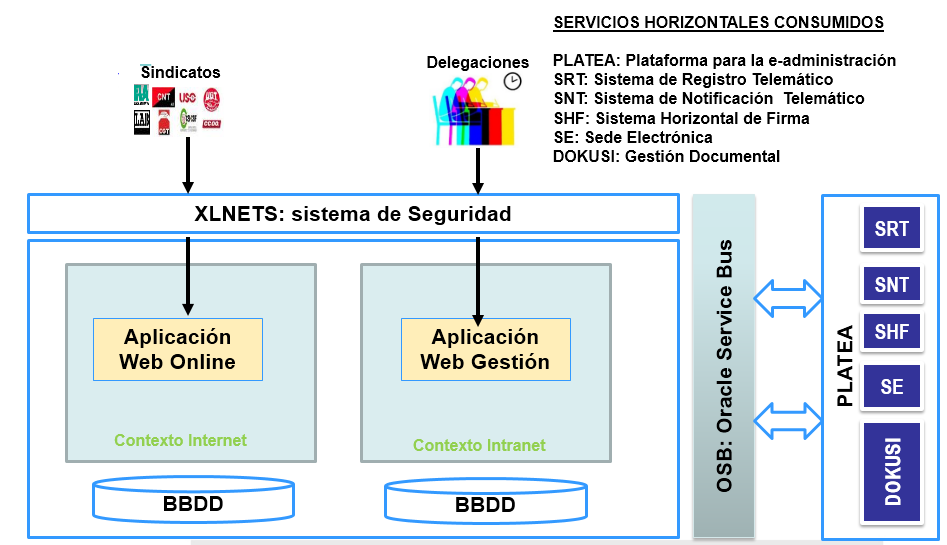 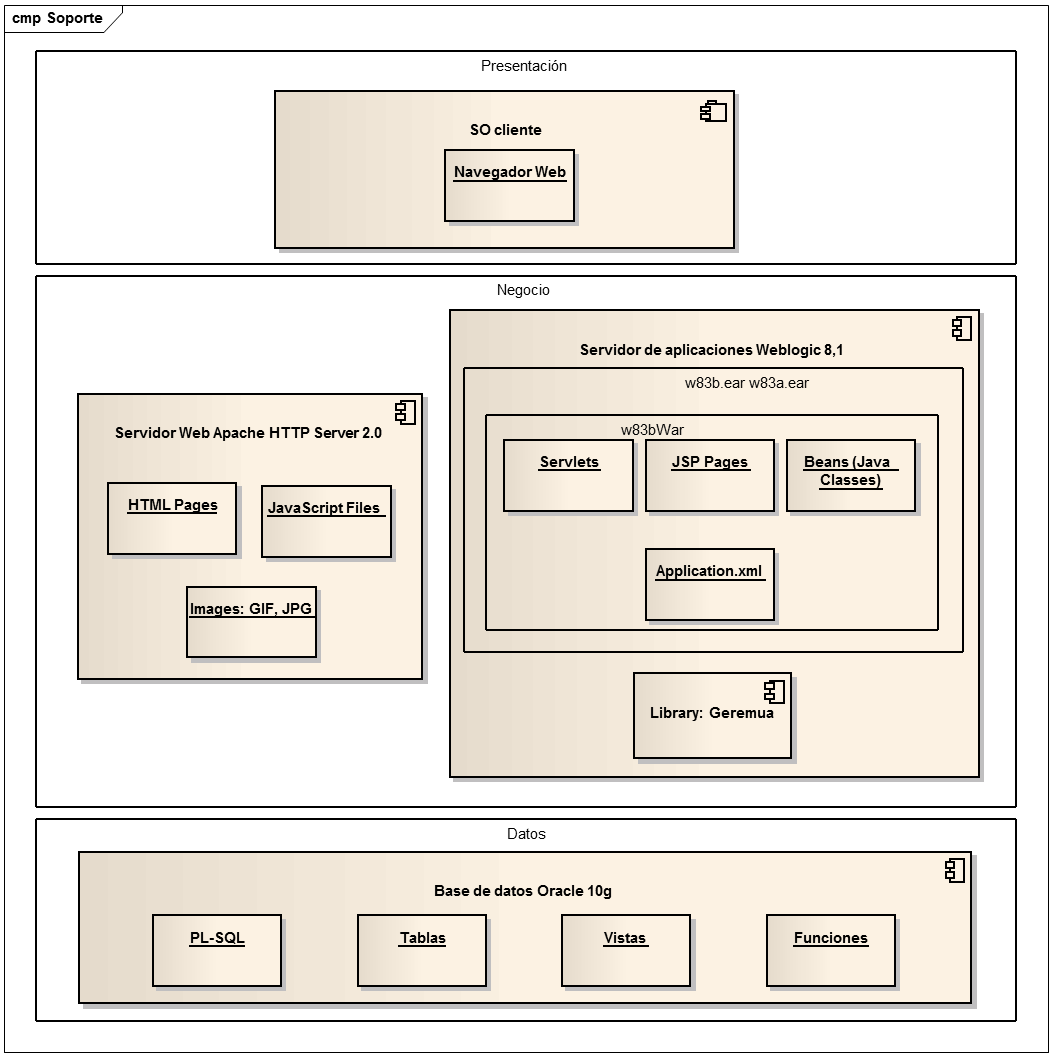 